Thurrock Disability Partnership BoardThursday 14th December 2017 6pm to 8pm, The Beehive Centre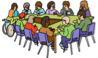 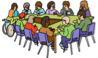 People at the meeting Les Billingham (LB) – Head of Adults and Health – Thurrock Council – Co-ChairIan Evans, Director - Thurrock CoalitionKaren Haltham, Partnership Board Co-Ordinator – Thurrock CoalitionAshley Woodward – CaPa/Parent, Thurrock Diversity Network Carol Russell – Parent/CarerChristine Ludlow Thurrock Diversity Network & Thurrock Centre for Independent Living & CarerDavid Landy – Liaison Nurse for Learning Disabilities, Basildon and Thurrock University HospitalGraham Carey – Independent Adult Safeguarding Chair and Thurrock Diversity NetworkJaki Bradley – Thurrock Adult Community CollegeJill Thompson – Advocacy, Thurrock MindJohn Paddick -  Chief Executive Officer, Thurrock Centre for Independent Living (TCIL)Jo Quinn – Thurrock Lifestyle SolutionsKaren Balthasar-Graduate Trainee - Public Health, Thurrock CouncilKevin Land – Thurrock Lifestyle Solutions, Thurrock Diversity NetworkMark Garwood – Thurrock Diversity NetworkNeil Woodbridge -  Chief Executive Officer, Thurrock Lifestyle Solutions, CIC (TLS)Penny Ellmore– Thurrock Diversity Network & Thurrock Centre for Independent LivingSarah Turner – Thurrock CouncilToni Saliba – Thurrock Diversity NetworkTrevor Hopper - Thurrock Diversity Network and Thurrock Centre for Independent LivingWendy Robertson – Thurrock Mind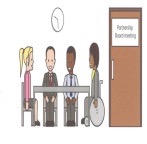 1  Introductions and WelcomeLes Billingham welcomed everyone to the meeting as Co-Chair.  Unfortunately, Anne White is unable to attend the meeting this evening, Ian Evans agreed to Co-Chair in her place.Apologies:        Anne White – Co-ChairLynne Morgan – CEO Thurrock MindJean Kendall – Health Facilitation NurseGeorgina Parkin – Acting CEO BatiasClaire White – Health Facilitation NurseElspeth Clayton – Essex Partnership TrustKatherine Kontis – Recovery CollegeSunny Saini – Director Thurrock Lifestyle SolutionsCllr Sue Little – Thurrock CouncilJoel Eastaugh – Chair, Thurrock Centre for Independent LivingAngela Clarke – Thurrock Council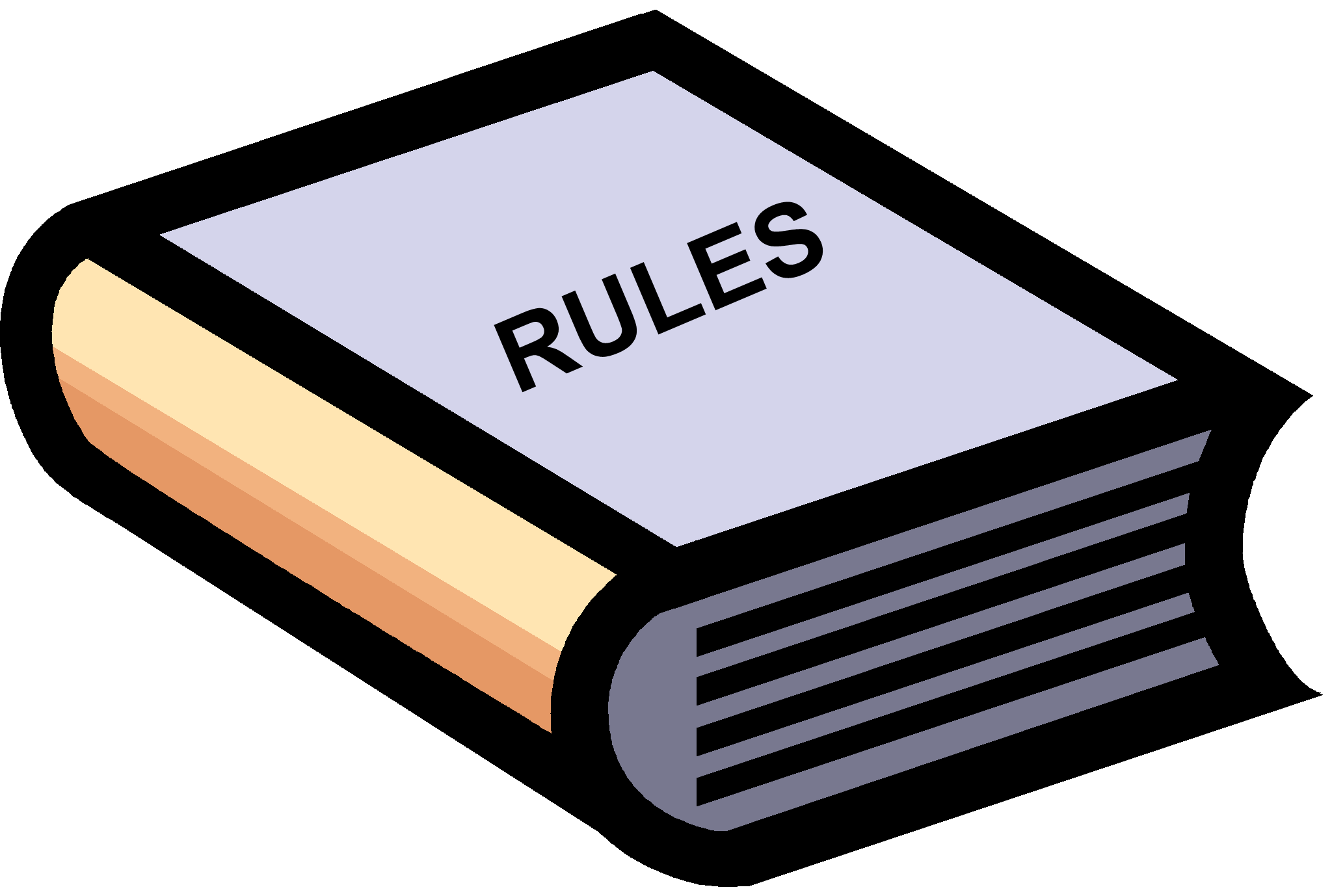 2  Rules of the MeetingLes reminded those present of the rules of the meeting and to be courteous and respectful of each other. 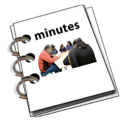 3. Minutes of the previous meeting of the Thurrock Disability Partnership Board3.1 Any Amendments - The minutes having been circulated and read were agreed as a correct record.3.2 Matters Arising There were no matters arising, although it was noted that no-one from the Clinical Commissioning Group (CCG) has attended the last two meetings.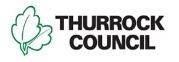 4. Market Position Statement Presentation – Sarah TurnerA copy of the Easy Read Market Position Statement consultation document was circulated to those present. ACTION:  Karen to circulate a copy with the minutes.Sarah Turner presented the introduced the Market Position Statement, how it works and how such statements influence the way the Council commissions support and services locally, covering a 5 year period.The Market Position Statement is an important part of what a council must do to help to make sure that there are lots of different types of service and support available. Those present read through the consultation document, discussion took place with the following comments:Karen Haltham5.  Breakout Groups – Market Position Statement – Easy Read Consultation Document.Les asked each group to feedback the single most important elements, (please see attached document for each group’s full feedback).Group 1 – Flexibility of respite care, as people get older they require different sort of respite care.Group 2 – The value of social interaction and the personal touch, value the personal interaction and continuity in care.Group 3 – Direct Payments should provide more choice, Global Positioning System (GPSs) are good and need to be used more.  Local Area Co-Ordination support is working well.Group 4 – Care and Support – Residential/Independent LivingAnxiety about services – i.e. hospital, Adult Social Care stop paying for carers as soon as someone goes into hospital, it would be better to keep the continuity if the carer who is known to person is able to care for them whilst in hospital.  There is a middle group to be had.  David Landy is the only LD nurse in the hospital from Basildon and Thurrock University Hospital.David Landy to give a presentation at the March 2018 Thurrock Disability Partnership Board.  ACTION: Karen Haltham to email invitationKaren Haltham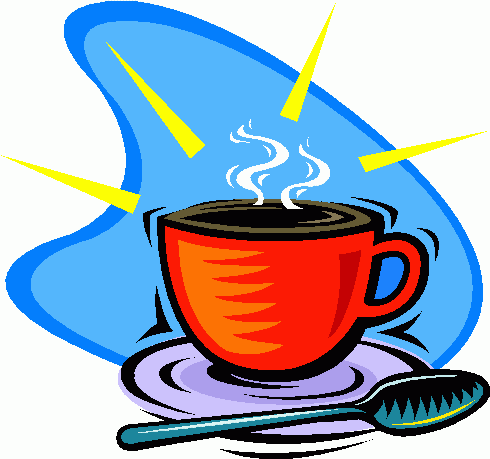 6. Coffee Break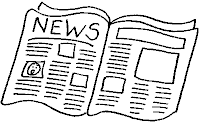 7. Board Members Update7.1 Thurrock Council UpdateVoluntary Sector Funding– There has been concern raised by Disability Partnership Board members about funding cuts in the Sector and some organisations experiencing cuts or reductions in funding from multiple funding sources, and leading to adverse impacts. Now all local bodies providing funding in Thurrock sit on one panel/Board to ensure “double cuts” and adverse impacts are removed/reduced. This is a trial for a year. Planning to implement and to give up to 3 years funding.7.2 Thurrock Coalition Update Consultation and EngagementPresentation and discussion on the Taxi Accessibility and the Equality Act including the Thurrock ContextGathered views and compiled a report in response to the government’s Citizen Blue Badge Survey Delivery of Social Model of Disability Training (November) and Equality and Diversity Training (December) to 3rd sector staffLiving Well at Home Interviews:Facilitating and supporting individuals with lived experience of homecare in Thurrock to design questions and participate in a joint interview panel as part of the Council’s Living Well at Home Project.  Interviews took place over 2 days.Direct Payment Engagement Group (November) Topic:Looking at how people can use their Direct Payments – the flexibility of the system and how people could use them creatively using peer to peer discussion and lived experience examples.  With a view to developing guidance an improving experiences processes.  The next meeting is scheduled for January 2018.Lasting Power of Attorney Champions Project including attendant at the Office of the Public Guardian Annual Stakeholder event in December looking at the Mental Capacity Act, LPA demand and development, digital approaches, court judgements and safeguarding.  In Thurrock 220 people assisted in LPA completion by Thurrock Centre for Independent Living (TCIL) since the project started in January 2016 (saving of approx. £190,000)   speaker – cessation and what can go wrong – Age UK, Law Society, BT from next year care providers will be asking what they understand.  40,000 a month 1/3 2/3Autism Action Group – gathering input and ideas to inform Market Position Statement and suggestions for other additional groups to consult.Provided an update on the digitization of Appeals and recent case law on:The interpretation of “safety and supervision” in the context of Daily Living and The tribunal ruling around allowing previous Disability Living Allowance (DLA) entitlement evidence to be used in Personal Independent Payments (PIP) applications, andThe relevance of the qualifications and appropriate knowledge and experience of the Healthcare Professional undertaking the Assessment, e.g. having a physiotherapist assess someone with mental health conditions would be a group for appeal.Emotional Wellbeing Forum – speaker from Thurrock Council Financial Inclusion Team to discuss the Universal Credit roll out.  The Forum also discussed the impact of Personal Independent Payment (PIP) and its effect upon people with MH conditions using points based lived experience examples.Older Peoples’ Parliament – attended the Annual Thurrock Older Peoples’ Conference with speakers from the National Pensioners Convention and Social Care.  Received referrals for Thurrock Centre for Independent Living (TCIL), Work4U and the Lasting Power of Attorney (LPA) Champions Initiative.Les gave a personal thank you to Ian for all he does, Les meets with Ian on a monthly basis when Ian unfolds a spreadsheet of what Thurrock Coalition has been doing/will be doing.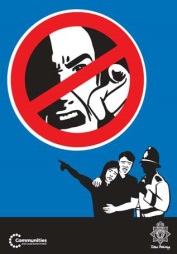 8. Safeguarding UpdateOn 30th January 2018 there is a Conference on the Effective Use of Service Users on Safeguarding Boards.Safeguarding Board meeting held on 13th November 2017, minutes will be available soon.Safeguarding Board Members visited a care home unannounced and were very proud of the findings.Learning Disability Mortality Review Programme now has its own website – http://www.bristol.ac.uk/sps/leder/.Money Advice and Education – working with lots of people – one saved £400 per month – trying to avoid such organisations and companies as Bright House – A Report will be produced on this. Query: could TRUP look into doing weekly payments?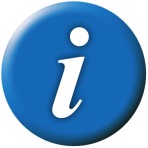 9. Board Members Suggestions for future meeting topics and Any Other BusinessMembers are asked to let Ian or Karen know if they have any suggestions for future meeting topics.David Landy, Liaison Nurse for Learning Disabilities, Basildon and Thurrock University Hospital to be invited to give a presentation to the next meeting in March 2018.Les wished everyone a great Christmas and happy new year and see you in March.All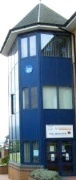 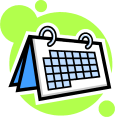 Next meeting of Thurrock Disability Partnership Board – Thursday 15th March 2018
Networking 5:30pm. Meeting: 6pm to 8pm – The Beehive2018 Meeting Dates:Thursdays 21st June, 20th September and 13th December 2018